INFORME GENERAL DE SERVICIO SOCIALFECHA DE ENTREGA: 7 de Agosto de 2023.(2) No. de Registro Estatal de Servicio Social: 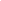 LIC. PATRICIA BLAS GARCÍA JEFA DEL DEPARTAMENTO DE PRÁCTICAS Y ESTADÍAS UNIVERSIDAD TECNOLÓGICA FIDEL VELÁZQUEZ P R E S E N T E(3) NOMBRE ALUMNO(A): 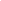 			APELLIDO PATERNO                         APELLIDO MATERNO                          NOMBRE (S)(4) PERFIL PROFESIONAL: 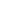 (5) ENTIDAD RECEPTORA (NOMBRE DE LA DEPENDENCIA DE GOBIERNO): 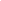 INFORME No. 1INFORME No. 2INFORME GENERAL DE SERVICIO SOCIALFECHA DE ENTREGA: 6 de Octubre de 2023.(2) No. de Registro Estatal de Servicio Social: 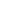 LIC. PATRICIA BLAS GARCÍAJEFA DEL DEPARTAMENTO DE PRÁCTICAS Y ESTADÍAS UNIVERSIDAD TECNOLÓGICA FIDEL VELÁZQUEZ P R E S E N T E.(3) NOMBRE ALUMNO(A): 			APELLIDO PATERNO                         APELLIDO MATERNO                          NOMBRE (S)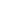 (4) PERFIL PROFESIONAL: 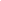 (5) ENTIDAD RECEPTORA (NOMBRE DE LA DEPENDENCIA DE GOBIERNO): 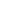 INFORME No. 3INFORME No. 4INFORME GENERAL DE SERVICIO SOCIALFECHA DE ENTREGA: 6 de Diciembre de 2023.(2) No. de Registro Estatal de Servicio Social: 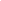 LIC. PATRICIA BLAS GARCÍAJEFA DEL DEPARTAMENTO DE PRÁCTICAS Y ESTADÍAS UNIVERSIDAD TECNOLÓGICA FIDEL VELÁZQUEZ P R E S E N T E.(3) NOMBRE ALUMNO(A): 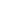 			APELLIDO PATERNO                         APELLIDO MATERNO                          NOMBRE (S)(4) PERFIL PROFESIONAL: 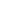 (5) ENTIDAD RECEPTORA (NOMBRE DE LA DEPENDENCIA DE GOBIERNO): 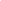 INFORME No. 5INFORME No. 6INSTRUCTIVO PARA EL LLENADO DE LOS INFORMES GENERALESDE SERVICIO SOCIAL.1 AL 6.Este formato deberá ser llenado en computadora con letras mayúsculas y minúsculas, respetando la ortografía.NO modificar la fecha de entrega.Nota: Favor de respetar el orden de los formatos y quitar los números de referencia que se encuentran entre paréntesis. PERIODODESCRIPCIÓN DE ACTIVIDADESTOTAL DE HORAS ACUMULADAS DURANTE EL MES80(9)***(6)Sello de la división Académica (7)NOMBRE Y FIRMA ALUMNO(A)(9)***(6)Sello de la división Académica (8)NOMBRE Y FIRMA DEL(A)RESPONSABLE DE SERVICIO SOCIALPERIODODESCRIPCIÓN DE ACTIVIDADESTOTAL DE HORAS ACUMULADAS DURANTE EL MES80 (9)***(6)Sello de la división Académica (7)NOMBRE Y FIRMA ALUMNO(A) (9)***(6)Sello de la división Académica (8)NOMBRE Y FIRMA DEL(A)RESPONSABLE DE SERVICIO SOCIALPERIODODESCRIPCIÓN DE ACTIVIDADESTOTAL DE HORAS ACUMULADAS DURANTE EL MES80 (9)***(6)Sello de la división Académica (7)NOMBRE Y FIRMA ALUMNO(A) (9)***(6)Sello de la división Académica (8)NOMBRE Y FIRMA DEL(A)RESPONSABLE DE SERVICIO SOCIALPERIODODESCRIPCIÓN DE ACTIVIDADESTOTAL DE HORAS ACUMULADAS DURANTE EL MES80 (9)***(6)Sello de la división Académica (7)NOMBRE Y FIRMA ALUMNO(A) (9)***(6)Sello de la división Académica (8)NOMBRE Y FIRMA DEL(A)RESPONSABLE DE SERVICIO SOCIALPERIODODESCRIPCIÓN DE ACTIVIDADESTOTAL DE HORAS ACUMULADAS DURANTE EL MES80 (9)***(6)Sello de la división Académica (7)NOMBRE Y FIRMA ALUMNO(A) (9)***(6)Sello de la división Académica (8)NOMBRE Y FIRMA DEL(A)RESPONSABLE DE SERVICIO SOCIALPERIODODESCRIPCIÓN DE ACTIVIDADESTOTAL DE HORAS ACUMULADAS DURANTE EL MES80 (9)***(6)Sello de la división Académica (7)NOMBRE Y FIRMA ALUMNO(A) (9)***(6)Sello de la división Académica (8)NOMBRE Y FIRMA DEL(A)RESPONSABLE DE SERVICIO SOCIALFechaNO MODIFICAR.No. de registro estatal de eervicio social:Anotar el número asignado en la plática de servicio social por parte del Depto. de Prácticas y Estadías.Ejemplo: 15EUT0100X-20-0000-N-NC.Nombre del Prestador (Estudiante)Anota tu apellido paterno, apellido materno y nombre (s) completos.Programa académico:Nombre completo de la carrera que cursas actualmente.Ejemplo:Técnico Superior Universitario en.......Licenciatura en........Ingeniería en.......Entidad receptoraNombre de la dependencia de gobierno en donde realizaste tú Servicio Social.Descripción de actividadesDescribe brevemente las actividades realizadas durante tu prestación de servicio social y solicita a tu División académica que te selle en el recuadro.Nombre y firma del prestador  (Estudiante)Anotar tú nombre y apellidos completos a computadora y firmar sin tapar tu nombre.Nombre, firma y sello de la empresa:Anotar nombre y cargo de la persona responsable del servicio social y sello de la dependencia de gobierno.Fechas:Las fechas corresponden a cada uno de los seis meses de prestación de servicio social. Debes poner las fechas en las que realmente hiciste tu servicio social.Ejemplo:1.- Del 04 de mayo al 01 de junio de 2022.2.- Del 01 de junio al 01 de julio de 2022.3.- Del 01 de julio al 03 de agosto de 2022.4.- Del 03 de agosto al 01 de septiembre de 2022.5.- Del 01 de septiembre al 01 de octubre de 2022.6.- Del 01 de octubre al 03 de noviembre 2022.